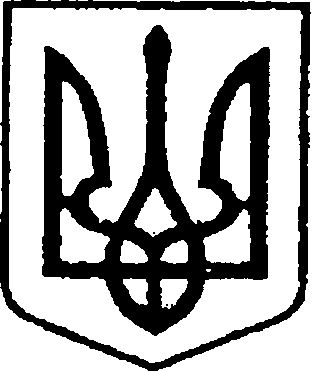 УКРАЇНАЧЕРНІГІВСЬКА ОБЛАСТЬМІСТО НІЖИНМ І С Ь К И Й  Г О Л О В А  Р О З П О Р Я Д Ж Е Н Н Явід 17 грудня 2018 р.		           м. Ніжин		                           № 321Про скликання чергової  сорок  дев’ятоїсесії  Ніжинської міської ради VII скликанняВідповідно до статей 42, 59 Закону України «Про місцеве самоврядування в Україні», Регламенту Ніжинської міської ради Чернігівської області VII скликання, затвердженого рішенням Ніжинської міської ради VII скликання від 24 листопада 2015року (зі змінами):1.Скликати чергову сорок дев’яту сесію міської ради VII скликання              28 грудня 2018 року о 10.00 годині у великому залі виконавчого комітету Ніжинської міської ради за адресою: місто Ніжин, площа імені Івана Франка,1.	2.Внести на розгляд міської ради такі проекти рішень:2.1.Про затвердження Програми економічного і соціального розвитку міста  (Ніжинської міської об’єднаної територіальної громади) на 2019 рік (ПР №270 від 24.10.2018);2.2.Про затвердження мінімальної вартості місячної оренди 1 кв. метра нерухомого майна,що надається в оренду у 2019 році (ПР №243 від 08.10.2018);2.3.Про внесення змін до додатку 27 «Міська цільова програма розвитку КДЮСШ НМО ФСТ «Спартак» на 2018-2020 роки», затвердженого рішенням Ніжинської міської ради від 21 грудня 2017 року №6-34/2017 «Про затвердження бюджетних програм місцевого значення на 2018 рік»                     (ПР №290 від 29.10.2018);2.4.Про внесення змін до додатку №7 до рішення №8-19/2016 Ніжинської міської ради VII сьомого скликання від 26 грудня 2016р «Міська цільова соціальна програма протидії ВІЛ-інфекції/СНІДу на 2017-2018 роки» (ПР №346 від 23.11.2018);2.5.Про встановлення заборони продажу пива (крім безалкогольного), алкогольних, слабоалкогольних напоїв, вин столових суб’єктами господарювання (крім закладівресторанного господарювання) у визначенийчас доби в місті Ніжині (ПР №148 від 24.07.2018);2.6.Про затвердження плану діяльності з підготовки проектів регуляторних актів на 2019 рік (ПР №299 від 05.11.2018);2.7.Про внесення змін до міської цільової програми «Програма розвитку інвестиційної діяльності в м. Ніжині на 2017-2019 роки» (ПР №350 від 27.11.2018);2.8.Про приєднання до Європейської Ініціативи «Угода мерів щодо клімату та енергії» »(ПР №351 від 27.11.2018);2.9.Про встановлення розподілу орендної плати для комунального підприємства «Оренда комунального майна» (ПР №347 від 27.11.2018);2.10. Про внесення змін до Статуту та затвердження Статуту комунального підприємства «Комунальний ринок» у новій редакції                      (ПР №343 від 22.11.2018);2.11.Про надання дозволу Комунальному лікувально-профілактичному закладу «Ніжинська центральна міська лікарня імені Миколи Галицького» списати дебіторську заборгованість,термін позовної давності якої минув (ПР №337 від 20.11.2018);2.12.Про надання дозволу Територіальному центру соціального обслуговування (надання соціальних послуг) Ніжинської міської ради Чернігівської області на списання інших необоротних активів (майна)                   з балансу (ПР №293 від 30.10.2018);2.13.Про надання дозволу Центру комплексної реабілітації для дітей з інвалідністю «Віра» Ніжинської міської ради Чернігівської області на списання інших необоротних активів (майна) з балансу (ПР №282 від 25.10.2018);2.14.Про присвоєння адрес (ПР №327 від 15.11.2018);2.15.Про присвоєння адрес (ПР №358 від 28.11.2018);2.16.Про поновлення договорів оренди земельних ділянок, припинення права користування земельними ділянками, надання земельних ділянок суб’єктам господарювання фізичним особам (ПР №322 від 14.11.2018р);2.17.Про поновлення договорів оренди земельних ділянок, надання земельних ділянок суб’єктам господарювання фізичним особам (ПР №334 від 19.11.2018р.);2.18.Про поновлення договорів оренди земельних ділянок, внесення змін в рішення міської ради, затвердження технічної документації, надання земельних ділянок суб’єктам господарювання фізичним особам (ПР №336 від 19.11.2018р.);2.19.Про поновлення договорів оренди земельних ділянок суб’єктам господарювання фізичним особам (ПР №335 від 19.11.2018р.);2.20.Про поновлення договорів оренди земельних ділянок, припинення права користування земельними ділянками, надання земельних ділянок суб’єктам господарювання фізичним особам (ПР №344 від 23.11.2018р.);2.21.Про поновлення договорів оренди земельних ділянок, припинення права користування земельними ділянками, надання земельних ділянок суб’єктам господарювання фізичним особам (ПР №355 від28.11.2018р); 2.22.Про надання дозволу на виготовлення проектів землеустрою щодо відведення земельної ділянки у власність (ПР №278 від 24.10.2018 р.); 2.23.Про надання дозволу на виготовлення технічної документації із землеустрою, надання дозволу на виготовлення проектів землеустрою щодо відведення земельної ділянки у власність, про поновлення договору оренди земельної ділянки, внесення зміни в рішення міської ради (ПР №320 від 14.11.2018р.);2.24.Про надання дозволу на виготовлення проектів землеустрою щодо відведення земельної ділянки у власність та в користування на умовах оренди, внесення зміни в рішення міської ради (ПР №352 від 28.11.2018р.);2.25.Про надання дозволу на виготовлення проектів землеустрою щодо відведення земельної ділянки у власність та в користування на умовах оренди, пронадання дозволу на виготовлення технічної документаціїі                     з землеустрою (ПР №353 від 28.11.2018р.);2.26.Про затвердження технічної документації із землеустрою та надання у приватну власність, про затвердження проектів землеустрою щодо відведення земельних ділянок та зміні цільового призначення (ПР №354 від 28.11.2018р.);2.27.Про надання дозволу на виготовлення проекту землеустрою щодо відведення земельної ділянки у власність (ПР №356 від 28.11.2018р.);          2.28.Про продаж земельної ділянки несільськогосподарського призначення (ПР № 367 від 30.11.2018р.);2.29.Про надання дозволів на виготовлення проектів землеустрою щодо відведення земельних ділянок, надання згоди  на виготовлення  технічної  документації  із землеустрою,  затвердження  проектів та  технічної документації із землеустрою юридичним особам (ПР № 341 від 22.11.2018р.);2.30.Про надання дозволів на виготовлення проектів землеустрою щодо відведення земельних ділянок, надання земельних ділянок юридичним особам. (ПР № 342 від 22.11.2018р.);2.31.Про внесення змін до рішення Ніжинської міської ради VII скликання від 20-25 квітня 2016 р. № 31-10/2016 «Про внесення змін до рішення сімдесят першої сесії шостого скликання    № 26-71/2015 від 17-22 вересня 2015 р. «Про затвердження нової редакції структури управління житлово-комунального господарства та будівництва Ніжинської міської ради  Чернігівської області» (ПР № 303 від 08.11.2018р.); 2.32.Про затвердження Положення  про «Відділ    з питань фізичної культури та спорту Ніжинської міської ради  Чернігівської області» у  новій редакції  (ПР №340 від 21.11.2018);2.33.Про внесення змін до Статуту комунального закладу   «Міський центр фізичного здоров’я «Спорт для всіх» Ніжинської міської ради Чернігівської області та затвердження його в новій редакції (ПР №339 від 21.11.2018);2.34.Про затвердження Положення про порядок акредитації представників засобів масової інформації при Ніжинській міській раді та її виконавчому комітеті (ПР №302 від 08.11.2018);2.35.Про внесення змін до рішення  Ніжинської міської ради від 26.12.2016 р № 22-19/2016 «Про затвердження Переліку соціальних послуг, умов та порядку їх надання структурними  підрозділами, структури та штатної чисельності  працівників територіального центру соціального обслуговування (надання соціальних послуг) Ніжинської міської ради»             (ПР №357 від 28.11.2018);2.36.Про внесення змін у додаток до рішення Ніжинської міської ради від 08 серпня 2018 року № 12-41/2018 « Про затвердження штатного розпису Ніжинського краєзнавчого музею імені Івана Спаського Ніжинської міської ради Чернігівської області» (ПР №365 від 30.11.2018);2.37.Про надання згоди на укладення договорів постачання комунальному лікувально-профілактичному закладу  «Ніжинський міський пологовий будинок» на 2019 рік (ПР №345 від 23.11.2018);2.38.Про реорганізацію комунального лікувально-профілактичного закладу «Ніжинський міський пологовий будинок»Ніжинської міської ради Чернігівської області шляхом перетворення у комунальне некомерційне підприємство «Ніжинський міський пологовий будинок» Ніжинської міської ради Чернігівської області (ПР №368 від 30.11.2018);2.39.Про реорганізацію комунального  лікувально – профілактичного закладу « Ніжинська центральна міська лікарня ім. М. Галицького» шляхом перетворення у комунальне некомерційне підприємство « Ніжинська центральна міська  лікарня ім. М. Галицького» Ніжинської міської ради Чернігівської області(ПР №348 від 27.11.2018);2.40.Про надання згоди на укладення договорів постачання комунальному лікувально-профілактичному закладу "Ніжинська центральна міська лікарня ім.М. Галицького" на 2019 рік (ПР №365 від 30.11.2018);2.41.Про створення комунального закладу Ніжинський міський молодіжний центр Ніжинської міської ради Чернігівської області (ПР №288 від 26.10.2018);2.42.Про внесення змін до штатних розписів закладів дошкільної, загальної середньої освіти  (ПР №300 від 08.11.2018);2.43.Про внесення змін до штатного розпису  Комунальної установи Інклюзивно - ресурсний центр Ніжинської міської ради  Чернігівської області (ПР №301 від 08.11.2018);2.44.Про депутатські звернення та запити;2.45.Різне.3.Відділу з питань організації діяльності міської ради та її виконавчого комітету апарату виконавчого комітету Ніжинської міської ради (Доля О.В.) запросити на сесію міської ради заступників міського голови з питань діяльності виконавчих органів ради, керівників виконавчих органів ради, виконавчих органів виконавчого комітету міської ради та їх структурних підрозділів, керівників територіальних підрозділів центральних органів виконавчої влади, комунальних підприємств та закладів міської ради, представників засобів масової інформації, інститутів громадянського суспільства та громадських об'єднань міста.4.Керівникам структурних підрозділів виконавчих органів міської ради забезпечити своєчасну та якісну підготовку матеріалів на пленарне засідання міської ради.	5.Відділу з питань організації діяльності міської ради та її виконавчого комітету апарату виконавчого комітету Ніжинської міської ради (Доля О.В.), відділу з питань діловодства та роботи зі зверненнями громадян апарату виконавчого комітету Ніжинської міської ради (Остапенко С.В.), відділу інформаційно-аналітичного забезпечення та комунікацій з громадськістю виконавчого комітету Ніжинської міської ради забезпечити організаційно-технічний супровід пленарного засідання міської ради (Шведун А.С.).6.Контроль за виконанням цього розпорядження залишаю за собою.Міський голова                                                                     		А. ЛІННИКВізують:Начальник відділу з питань організації діяльності міської радита її виконавчого комітету апарату виконавчого комітету Ніжинської міської ради 						О. ДОЛЯСекретар Ніжинської міської ради						В. САЛОГУБНачальник відділу юридично -кадрового забезпечення апарату виконавчого комітетуНіжинської міської ради						В. ЛЕГА